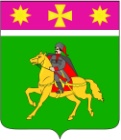 СОВЕТПолтавского сельского поселенияКрасноармейского районаРЕШЕНИЕот  15.06.2022г.                                                                                             № 38/4станица ПолтавскаяО признании утратившим силу решения Совета Полтавского сельского поселения Красноармейского района от 26 апреля 2018 г. № 52/4 «Об утверждении перечня видов и порядка ведения муниципального контроля и органов местного самоуправления, уполномоченных на их осуществление»В целях реализации положений статьи 6 Федерального закона от 31 июля 2020 года № 248-ФЗ «О государственном контроле (надзоре) и муниципальном контроле в Российской Федерации», статей 15, 17.1 Федерального закона от      6 октября 2003 года № 131-ФЗ «Об общих принципах организации местного самоуправления в Российской Федерации», руководствуясь уставом Полтавского сельского поселения Красноармейского района Совет Полтавского сельского поселения Красноармейского района  решил:1. Признать утратившим силу решение Совета Полтавского сельского поселения Красноармейского района от 26 апреля 2018 г. № 52/4 «Об утверждении видов и порядка ведения муниципального контроля и органов местного самоуправления, уполномоченных на их осуществление».1. Признать утратившим силу решение Совета Полтавского сельского поселения Красноармейского района от 25 августа 2021 г. № 26/1 «О внесении изменений в решение Совета Полтавского сельского поселения Красноармейского района от 26 апреля 2018 г. № 52/4 «Об утверждении видов и порядка ведения муниципального контроля и органов местного самоуправления, уполномоченных на их осуществление».2. Общему отделу (Соколовская М. А.) обнародовать настоящее решение в установленном порядке и разместить на официальном сайте администрации Полтавского сельского поселения Красноармейского района в информационно-телекоммуникационной сети «Интернет».3. Контроль за выполнением настоящего решения возложить на постоянную комиссию по законности, охране прав и свобод граждан и вопросам общественных объединений (Шрамков А. А.).4. Решение вступает в силу со дня его обнародования.Председатель Совета Полтавского сельского поселения Красноармейского района                                                                    Н. Б. МинаеваГлава Полтавского сельского поселения Красноармейского района		                                                   В. А. Побожий